ThemeVocabularyThemeConceptsConcentrationScheduleResearch the following sites and many others on theme in arthttp://www.learner.org/courses/globalart/http://americanexperience.si.edu/themes/ https://obeygiant.com/ http://www.alcorngallery.com/rbp/relief-block-prints.php Brainstorm a few ideas for a theme that you would like to display within your next work of art.Once you have decided upon a theme, investigate how other artists (if possible) have used similar ideas within their own works.Gather imagery and begin sketching.  Discuss your ideas with the teacher before you begin on the major piece.  Project: ThemeCreate an artwork that relates to a pre chosen themeCreate sketches of the idea in relation to the theme and have these preapproved before you beginUse any media and size should be relative to the amount of detail within the piece There should be at least one page in your sketchbook that refers directly to the project through vocabulary and sketches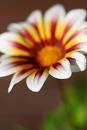 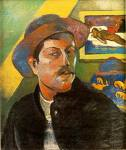 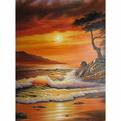 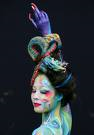 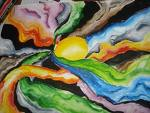 